ПАСПОРТ СПЕЦИАЛИСТА1. Фамилия Зулпукаров 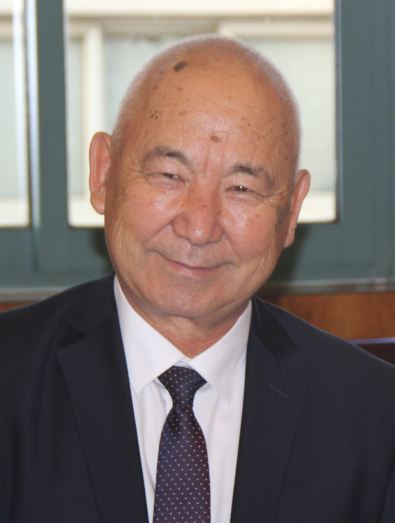 2. Имя Капар3. Отчество -4. Пол муж. 5. Дата рождения 17. 05. 1947 6. Место рождения с.Терек-Суу Кара-Кульджинского района Ошской области КирССР 7. Национальность кыргыз8. Гражданство гр. Кыргызской РеспубликиОбразованиеНазвание Ошский государственный педагогический институт, историко-филологический факультетГод окончания 1967Государство СССР2. Очная аспирантура вуза:-3. Вид докторантуры:-Место работы Гражданство Кыргызская РеспубликаОбласть Ошская Организация Ошский государственный университетДолжность профессор кафедры русского и сопоставительного языкознания, директор Центра лингвистических исследований Сведения о ДСШифр К 10.22.648 Должность в ДС председатель советаПравомочность для фиксированного рассмотрения по научной специальности (шифр) 10.02.20, 10.02.01Наличие ученой степениСтепень доктор филологических наукОтрасль наук сравнительно-историческое, типологическое и сопоставительное языкознаниеШифр специальности (по номенклатуре научных работников): 10.02.20.Дата присуждения 06.11.1996Наличие ученых званийУченое звание профессорСпециальность языкознаниеДата присуждения 25.01.2001Научные результатыКоличество публикаций 191 монографий 5 учебно-методических пособий 6Научные труды по специальности 10.02.20:Падежная грамматика: теория и прагматика. – Санкт-Петербург, Ош, 1994. – 317 с.Введение в киргизско-китайское сравнительное языкознание. – Бишкек, 2016. – 768 с. О межъязыковых лексических соответствиях // Кыргызский и русский языки: горизонты взаимодействия. – Бишкек, 2015. – С. 92-101.Китайско-киргизское zhèr/жер и его семантико-звуковое варьирование // Инновационные процессы в национальной экономике и социально-гуманитарной сфере: сборник научных трудов по материалам Международной научно-практической конференции 31 января 2018 г.: в3 ч. / Под общей редакцией Е.П. Ткачевой. – Белгород: "Агентство перспективных научных исследований", 2018. – Часть I. – С. 48-53.4. Сравнительная характеристика названий руки в дагестанских и алтайских языках // Вестник Дагестанского государственного университета. Серия 2. Гуманитарные науки. 2018. Том 33. Вып. 2. – С. 50-56.5. Об этимологии названий хижины и золота в тюркских и китайском языках / К.З. Зулпукаров, С.М. Амиралиев, Н. Караева // Современные гуманитарные исследования. Москва, Издательство: «Спутник +», №6 (91), 2019. – С. 29-31. 6. Пракорень *kes/sek и его рефлексы в ностратических языках // Материалы Первого Международного алтаистического форума «Тюрко-монгольский мир большого Алтая: историко-культурное наследие и современность». Барнаул – Горно-Алтайск, 12-14 сентября 2019 г. – Барнаул: Изд-во Алт. ун-та, 2019. – С. 20-24.7. Reflexes of the most ancient root *er “male” in Eurasian languages / Zulpukarov. K., Amiraliev. S., Zulpukarova. A. and others (2021) Open Journal of Modern Linguistics, 11, 2021. – P. 104-119. doi: 10.4236/ojml.2021.111009.Научные труды по специальности 10.02.19:1. Национально-культурная семантика «человековедческой» лексики в сопоставительно-типологическом и лингвометодическом аспектах // Международный симпозиум по лингвострановедению: Доклады и сообщения. – М., 1994. – С. 94-96.2. О межъязыковых лексических соответствиях // Кыргызский и русский языки: горизонты взаимодействия. – Бишкек, 2015. – С. 92-101.3. Инвариантность в прономинальной и провербиальной парадигмах языка / К.З. Зулпукаров, М.А. Атакулова, А.А. Калмурзаева и др. – Б.: Бийиктик плюс, 2017. – 728 с.4. Лингвистический антропоцентризм: проблемы, поиски и решения / К.З. Зулпукаров, Е.Н. Мурадымова, Р.К. Ормокеева и др. – Бишкек, 2019. – 743 с.5. Роль выпадения звуков в экономии артикуляционных усилий производителя речи // Актуальные вопросы преподавания государственного языка: проблемы и пути их решения. Материалы научной конференции. – Фаргона, 2020. – С. 141-147.6. Semantic and structural peculiarities of proverbs and sayings in the form of a compound sentence with a meaning of comparisons / Zulpukarov K.Z., Kaiymova P.M., Mapaeva N.A. and others // Lecture Notes in Networks and Systems (см. в книгах). 2020. Т. 129 LNNS. P. 969-975.7. International language convergence through prosody research / Zulpukarov K.Z., Atazhanova U.O., Atakulova M.A. and others // В сборнике: Growth Poles of the Global Economy: Emergence, Changes and Future Perspectives. Сер. “Lecture Notes in Networks and Systems” Plekhanov Russian University of Economics. Luxembourg, 2020. P. 803-809.Дата заполнения «_____» ___________________________20__г.Подпись  